BİRİM İÇ DEĞERLENDİRME RAPORU ÖZETToros Üniversitesi bünyesindeki akademik birimlerin Eğitim-Öğretim, Araştırma ve Geliştirme, Yönetim Sistemlerine ilişkin Kurumsal İç Değerlendirme süreci kapsamında, Uzaktan Eğitim Uygulama ve Araştırma Merkezi’ne(TORUZEM)  ait 2021 Yılı Birim İç Değerlendirme Raporu (BİDR),  Merkezin, 2021 dönemi üzerinde yapılan değerlendirme sonucunda elde edilen bulgular ışığında hazırlanmıştır. Yükseköğretim kalite kurulu tarafından belirlenmiş Uzaktan Eğitim Kalite Güvence Sistemi Kılavuzu kapsamında her yıl TORUZEM BİDR hazırlamak ve geri bildirim raporu düzenlemek Kalite Güvence Sistemi Birimi tarafından yapılmakta ve tüm paydaşlardan görüş alınarak değerlendirilmektedir.Birim iç değerlendirme raporu sonucunda, genel olarak TORUZEM’in kalite güvence sistemini oluşturması, uzaktan eğitim-eğitim-öğretim süreçlerini kapsayan gerekli teknik donanım ve altyapıya sahip olduğu, akademik personel ve öğrencilerin akademik ve teknik altyapısının geliştirilmesine yönelik çok sayıda mekanizmanın geliştirildiği, Stratejik Plan kapsamındaki faaliyetleri uygulanmasının planlan şekilde  şekilde devam ettiği görülmüştür. Bununla birlikte, Ar-Ge ve Toplumsal Katkı düzeylerindeki faaliyetlerinde iyileştirmeye açık yönlerinin olduğu değerlendirilmiştir. BİDR’de ortaya çıkan iyileştirmeye açık yönlerin TORUZEM’in gelişimine katkı sağlayacağı düşünülmektedir.KURUM HAKKINDA BİLGİLER    Tarihsel Gelişimi Toros Üniversitesi bünyesinde Mart 2020 tarihinden itibaren pandemi sürecindeki eğitim-öğretim faaliyetlerinin uzaktan eğitim ile etkin ve verimli bir şekilde yürütülmesi amacıyla Rektörlüğe bağlı olarak “Uzaktan Eğitim Koordinatörlüğü” oluşturulmuştur. Koordinatörlük bünyesindeki faaliyetlerin yürütülmesi için her akademik birimde “Uzaktan Eğitim Temsilciliği” oluşturulmuştur. Uzaktan eğitim temsilcileri aracılığıyla Rektörlük tarafından uzaktan eğitim ile ilgili kararların uygulanması ve duyurulma işlemleri yürütülmüştür. Rektörlük bünyesinde “Uzaktan Eğitim Araştırma ve Uygulama Merkezi, TORUZEM” kurulması amacıyla Yükseköğretim Kuruluna başvuru yapılmış ve tarihinde kuruluşu onayladıktan sonra 28 Aralık 2020 tarihli ve 31348 sayılı Resmi Gazetede Merkezin Yönetmeliği yayınlanarak faaliyete geçmiştir. TORUZEM’in faaliyete geçmesi ile Uzaktan Eğitim Koordinatörlüğü kapatılmış ve bünyesinde yapılan faaliyetlerin tamamı Merkez tarafından yürütülmeye başlanmıştır. 	2020-2021 Eğitim Öğretim yılından başlamak üzere akademik birimlerin bünyesinde eğitim-öğretim faaliyetlerini sürdüren tüm bölüm/programların ders müfredatlarında yer alan derslerin toplam AKTS üzerinden %40 AKTS’ye eşdeğer sayıda dersler uzaktan eğitim ile verilmesi Senato tarafından onaylanmış ve uygulamaya geçilmiştir. Akademik birimler bazında uzaktan eğitim ile verilecek dersler TORUZEM’in web sitesinde paydaşlara duyurulmuştur. Merkezin idari yapılanması yönetmeliğin 7’inci maddesinde belirtilmiştir. Yönetmeliğin ilgili maddesine göre Müdür, Yönetim Kurulu ve Danışma Kurulundan oluşmaktadır. Merkezin amaç ve faaliyetlerin etkin ve verimli bir şekilde yürütülmesi amacıyla aşağıdaki şemada verilen idari yapılanma benimsenmiştir. Müdür, Yönetim ve Danışma Kurulu görevleri yönetmelikte verilmiştir. Yeni oluşturulan birimlerin görevleri aşağıda özetlenmiştir.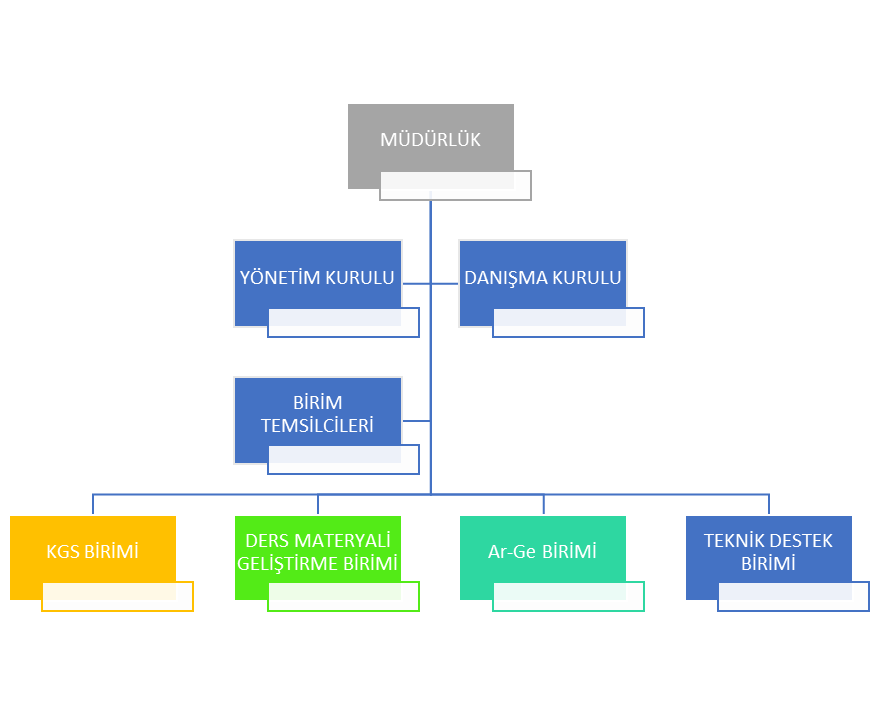 Kalite Güvence Sistemi (KGS) Birimi: Birimin görevleri TORUZEM bünyesinde yürütülen faaliyetlerin planlaması, uygulaması, kontrol ve önlemlerin alınmasına yönelik faaliyetleri güvence altına alınmasına yönelik eğitim-öğretim Ar-Ge ve Toplumsal katkı faaliyetleri kapsamında yeni mekanizmalar geliştirmek, faaliyetler sonucu elde edilen bulguları sistematik olarak izlemek ve paydaşları ile birlikte değerlendirerek önlemler almak, her yıl merkezin Birim İç değerlendirme Raporunu (BİDR) hazırlamak olarak özetlenebilir.Ders Materyali Geliştirme Birimi: Birimin amacı, TORUZEM bünyesinde uzaktan eğitim ile verilen ders veya diğer eğitimlerin etkin bir şekilde verilmesi amacıyla gerekli ders materyallerin hazırlanmasında akademik veya eğitici olarak görev yapan personele destek olmak üzere gerekli çalışmalar yapmak, eğitim ve atölye çalışmaları düzenlemek, gerekli teknik donanım, araç-gereç ve diğer alet-ekipmanlar konusunda araştırmalar yapmak ve bunların merkezin faaliyetlerine aktarmak olarak özetlenebilir.Ar-Ge/Toplumsal Katkı Birimi: Birimin amacı, Uzaktan eğitim konusunda üniversitemiz akademik personel, öğrenciler, mezunlar veya diğer kişi ve kuruluşlar ile işbirliği içerisinde Ar-Ge çalışmalarını yapmak üzere gerekli girişimlerde bulunmak, Ar-Ge faaliyetleri için iç ve dış destekleri duyurmak, diğer UZEM ve benzeri kurum veya kuruluşlarıyla ile üniversite içi veya dışı birimler ve STK ile işbirliği içerisinde ortak proje, yayın, kongre veya sempozyum gibi bilimsel faaliyetleri düzenlemek, bilimsel dergi veya diğer yayınların duyurulması veya çıkarılması gibi faaliyetler olarak düzenlenebilir.Teknik Destek Birimi: Birimin amacı, TORUZEM bünyesinde yürütülen tüm faaliyetlerin yürütülmesinde kullanılan dijital veya teknik araç-gereçlerin etkin bir şekilde yürütülmesinde her türlü tedbiri almak, akademik birimler ile etkileşimli olarak ortaya çıkabilecek sorunlara çözümler sunmak, geribildirimler konusunda her türlü teknik altyapının oluşturulması, raporlandırılması ve verilerin ilgili kanun ve yönetmelikler çerçevesinde güvenlik tedbirlerinin alınması gibi faaliyetlerde bulunmak olarak özetlenebilir. Birim Temsilcileri: Uzaktan eğitim yapan önlisans, lisans ve Lisansüstü akademik birimler tarafından görevlendirilen öğretim elemanlarından oluşmaktadır. Birim temsilcileri, TORUZEM ile akademik birimler arasında koordinasyonu sağlamak, eğitim-öğretimin sürdürülmesinde teknik ve akademik sorunların giderilmesi, akademik personel ile TORUZEM arasında iletişimi sağlamak gibi görevleri bulunmaktadır.Misyonu, Vizyonu, Değerleri ve Hedefleri TORUZEM’in Misyonu “Çağdaş bilgi ve iletişim teknolojilerini kullanarak öğrenci odaklı eğitim ve öğretimin etkinliğini artıran, öğrenci, mezun ve diğer kişilerin her alanda uzaktan eğitim ihtiyaçlarını karşılayacak düzeyde hayat boyu öğrenim süreçlerine katkıda bulunan, sürdürülebilir bir iyileştirmeye dayalı eğitim-öğretim ve araştırma-geliştirme sistemine sahip, kalite güvence sistemini benimsemiş ulusal ve uluslararası düzeyde rekabet edebilir bir merkez olmaktır” olarak belirlenmiştir. “Her düzeyde eğitim-öğretim gören öğrencilerin eğitim-öğretim programlarının karma/uzaktan eğitim süreçlerini etkin bir şekilde uygulayan, öğrenci merkezli eğitim-öğretimi merkeze alan, uzaktan eğitim konusunda Ar-Ge çalışmalarını esas alan, edindiği bilimsel bilgileri topluma sunan, tüm süreçleri paydaşları ile birlikte değerlendiren ve iyileştirmeler yapan bir uzaktan eğitim-öğretim sistemini oluşturmak”  TORUZEM’in vizyonu olarak belirlenmiş olup tüm paydaşlara duyurulmuştur.  TORUZEM’in amaçları merkezin yönetmeliğinde belirtilmiş ve paydaşlarımıza duyurulmuştur. TORUZEM yönetmeliğinin 5’inci maddesinde Merkezin amaçları aşağıdaki şekilde belirtilmiştir. Bunlar,İletişim ve bilgi teknolojilerine dayalı olarak Üniversitedeki önlisans, lisans, lisansüstü ve yaşam boyu eğitim dâhil tüm eğitim programları kapsamında uzaktan yapılan eğitim için plan, program, koordinasyon ve uygulama faaliyetlerine destek sağlamak, bu eğitimlerin etkin yapılabilmesi için e-öğrenme tabanlı ders ve programlar geliştirmek ve Üniversitede örgün öğretim kapsamında verilmekte olan dersleri uzaktan eğitim teknolojileri ile desteklemek. Uzaktan eğitim ile ilgili araştırma-geliştirme ve uygulama çalışmaları gerçekleştirmek. KALİTE GÜVENCESİ SİSTEMİ2021-2026 TORUZEM stratejik planı oluşturma süreci;  stratejik plan çalışmalarına 12.01.2021 tarihinde merkezin aktif hale getirilmesi ile başlamıştır. Bu amaçla merkezin yönetim kurulu üyelerinden oluşan “Stratejik Plan Hazırlama Komisyonu” tarafından taslak bir çalışma hazırlanmış ve paydaşların görüşü alındıktan sonra “merkezin danışma kurulu tarafından onaylandıktan” sonra tüm paydaşlara TORUZEM’in web sitesinde duyurulmuştur. TORUZEM, stratejik yönetiminin bir parçası olarak kalite güvencesi politikaları ve bu politikaları hayata geçirmek üzere stratejilerini belirlemiş ve kamuoyuyla paylaşmıştır.TORUZEM’in 2021-2026 yıllarını kapsayacak olan stratejik planı çalışmalarına 12.01.2021 tarihinde aktif hale getirilmesi ile başlamıştır. Bu amaçla merkezin yönetim kurulu üyelerinden oluşan “Stratejik Plan Hazırlama Komisyonu” tarafından taslak bir çalışma hazırlanmış ve paydaşların görüşü alındıktan sonra merkezin danışma kurulu tarafından onaylandıktan sonra tüm paydaşlara TORUZEM’in web sitesinde duyurulmuştur. TORUZEM’in 2021-2026 dönemini kapsayan Stratejik Planı paydaşlarla birlikte oluşturulmuş ve onaylandıktan sonra paydaşlara duyurulmuştur.Aynı kapsamda; TORUZEM’in misyon, vizyon, hedef ve politikaları düzenlenerek kalite güvence politikalarının stratejik yönetim sistemi esas alınarak, eğitim-öğretim, araştırma-geliştirme, toplumsal katkı alanlarına odaklanılmıştır. 2021-2026 Dönemi Stratejik Planındaki amaçları yerine getirmek için hedefler belirlenmiş ve bu hedeflere ulaşılmasında anahtar performans göstergeleri saptanmıştır. Stratejik planımızda 3 amacı gerçekleştirmek üzere 11 hedef ve bu hedefleri izlemek üzere 13 performans göstergesi bulunmaktadır. Bu göstergelere göre izleme ve iyileştirme yapmak üzere TORUZEM bünyesindeki birimlerin sorumlulukları belirlenmiştir. Stratejik Planda yer alan Stratejik amaçlar ve Hedef Kartları detaylı olarak açıklanmıştır. KANITLAR2021-2026 Stratejik planında yer alan stratejik hedefler ve performans göstergeleriA.2  Kalite Güvence SistemiKalite güvence sistemi başlığı altında TORUZEM’in kalite politikasın, danışma kurulu ve işleyiş şekli ve kalite güvence sistemi biriminin merkez içindeki yerine değinilecektir.  TORUZEM Eğitim-Öğretim PolitikasıUzaktan eğitime ilişkin ders materyallerinin geliştirilmesi ve açık erişime sunulması,Uzaktan eğitim teknolojik altyapı (bilişim altyapısı), erişim imkânları ve öğrenmenin geliştirilmesi bilgi güvenliğinin sağlanması ve iyileştirilmesi,Uzaktan eğitim-öğretim ortam ve araçları, ölçme ve değerlendirme süreçlerinin oluşturulması ve iyileştirilmesi, Uzaktan eğitim süreçlerinde öğrenci katılımının sağlanmasına yönelik destek hizmetlerinin oluşturulması ve iyileştirilmesi, Öğrencilerin ve öğretim kadrosunun teknolojik, pedagojik ve ölçme-değerlendirme düzeylerinin uzaktan eğitim sürecine göre oluşturulması ve iyileştirilmesi,Uzaktan eğitim süreçlerinde öğrenme çıktıları, öğrenim yöntem ve yaklaşımlarının oluşturulması ve iyileştirilmesi.TORUZEM Eğitim-Öğretim İlkeleriÖğrencilerin uzaktan eğitime katılımların sağlanması amacı ile öğrenci motivasyonunu sağlanması, farklı yöntemlerle geribildirimlerinin alınması ve elde edilen sonuçların iyileştirmede kullanılması,Öğrencilerin öğrenme süreç, ürün ve performanslarının değerlendirilmesi amacıyla yapılan etkinliklerin değerlendirilmesinde, tek bir araç yerine mümkün olduğunca çeşitli araç ve yöntemlerin kullanılmasına yönelik performans odaklı ölçme ve değerlendirme yöntem ve tekniklerini kullanılması,Performansa dayalı ölçme değerlendirme sürecinde denetlenebilir ve şeffaflığı sağlayacak kanıta dayalı yöntem ve tekniklerini uygulamasının yaygınlaştırılması,Uzaktan eğitime uygun birden fazla öğrenme ve yaklaşımları gerektiren öğrenme yöntemlerini kullanması,Belirli periyotlarla deneyim paylaşımı, akran değerlendirmesi ve benzeri bilgi paylaşımı görüşmelerinin gerçekleştirilmesi,Öğrenci merkezli öğrenme yöntemleri içeren eğiticilerin eğitimi programının uygulanması,Derslerin senkron yapılasına yönelik kullanılan platformun (ALMS) aktif katılımının arttırılması ve daha kullanıcı dostu hale getirilmesi,Uzaktan eğitim uygulamalarında sınıf içi iletişim tekniklerinin (öğrenci-eğitmen, öğrenci-öğrenci) etkin bir şekilde kullanması,Ders materyallerinin oluşturulmasında öğretim elemanları ve öğrenciler tarafından hazırlanan ödev, proje vb uygulamalarda etik kurallara uyulması. şeklinde ilkeler paydaşlar ile değerlendirilmiş ve benimsenmiştir.Stratejik planda TORUZEM tarafından belirlenen ilk amaç “kalite güvence sistemini oluşturmak” bu bağlamda ilk hedef ise “uzaktan eğitime özgün eğitim-öğretim, Ar-Ge ve yönetime ilişkin güvence sisteminin oluşturulmasıdır. Bu hedefle bağlantılı olarak belirlenmiş performans göstergesi ise birim iç değerlendirme raporunun ve geri bildirim raporunun hazırlanmasıdır. Kalite kültürünün TORUZEM içinde benimsenmesi amacı ile kuruluş yönetmeliğimizde “Kalite güvence Sistemi Birimi” oluşturulmuş ve birim temsilcileri belirlenmiştir. Hazırlanan birim iç değerlendirme raporu da “kalite güvence sistemi birimi tarafından oluşturulmaktadır.TORUZEM’in misyon ve vizyonu çerçevesinde hazırlanan 2021-2026 Stratejik Planın hazırlanması ve paydaşlarına duyurulması ile tüm faaliyetlerini izlemesi, değerlendirilmesi ve önlemler alarak iyileştirme çalışmaları ile güvence altına almaya çalışmaktadır. Faaliyetlerini sistematik olarak izlemek, değerlendirmek ve iyileştirmeler yapmam üzere kalite güvence mekanizmaları bulunmaktadır. Bunlar,-Öğrenme Kaynaklarını Kullanma Kılavuzları-Ders Materyali Hazırlama Rehberi -Ders Materyali Geliştirme Anketi-Ölçme ve Değerlendirme Rehberi-Uzaktan eğitim değerlendirme ve iyileştirme anketleriUzaktan eğitim memnuniyet anketi-Öğrenci ve Öğretim elamanları ile yapılan yıllık değerlendirme toplantıları-Ar-Ge faaliyetlerini değerlendirme anketi Birim İç Değerlendirme RaporuBirim Geribildirim RaporuYukarıda belirtilen mekanizmaları uygulamak ve yeni mekanizmalar geliştirmek üzere TORUZEM Kalite Güvence Sistemi (KGS) Birimi oluşturulmuştur. Birimin görevleri TORUZEM bünyesinde yürütülen faaliyetlerin planlaması, uygulaması, kontrol ve önlemlerin alınmasına yönelik faaliyetleri güvence altına alınmasına yönelik eğitim-öğretim Ar-Ge ve Toplumsal katkı faaliyetleri kapsamında yeni mekanizmalar geliştirmek, faaliyetler sonucu elde edilen bulguları sistematik olarak izlemek ve paydaşları ile birlikte değerlendirerek önlemler almak, her yıl merkezin Birim İç değerlendirme Raporunu (BİDR) hazırlamak olarak özetlenebilir.Toros Üniversitesi Uzaktan Eğitim Uygulamasının Değerlendirilmesi Ve İyileştirme Yapılması Akademisyen Anket Raporu-2021Toros Üniversitesi Uzaktan Eğitim Uygulamasının Değerlendirilmesi Ve İyileştirme Yapılması Anket Raporu-2021Ders materyali geliştirme anketiDers materyali hazırlama rehberiÖlçme ve değerlendirme rehberiUzaktan eğitim Akademik Personel Anketi,TORUZEM ar-ge makale değerlendirmesi anketiUzaktan eğitim Öğrenci Memnuniyet AnketiÖğrencilerin eğitimine yönelik çalışmalar(Öğrenci ödev yükleme kılavuzu, Öğrenci LMS kılavuzu,FAALİYET ALANLARITORUZEM’in yönetmeliğinde belirtilen amaçları şunlardır: a) İletişim ve bilgi teknolojilerine dayalı olarak Üniversitedeki önlisans, lisans, lisansüstü ve yaşam boyu eğitim dâhil tüm eğitim programları kapsamında uzaktan yapılan eğitim için plan, program, koordinasyon ve uygulama faaliyetlerine destek sağlamak, bu eğitimlerin etkin yapılabilmesi için e-öğrenme tabanlı ders ve programlar geliştirmek ve Üniversitede örgün öğretim kapsamında verilmekte olan dersleri uzaktan eğitim teknolojileri ile desteklemek. b) Uzaktan eğitim ile ilgili araştırma-geliştirme ve uygulama çalışmaları gerçekleştirmek. c) Uzaktan eğitim yoluyla mezuniyet sonrası eğitim programları düzenleyerek mesleki bilgi güncellemesine yardımcı olmak. ç) İhtiyaç duyulan alanlarda toplumun her kesimine yönelik sertifika programları düzenleyerek bilgiyi topluma yaymak ve yaşam boyu öğrenim ilkesini topluma benimsetmek. d) Üniversite içinde ve dışındaki birim, kamu kurumları, özel kurum ve kuruluşları ile sivil toplum kuruluşlarının uzaktan eğitim ihtiyaç ve isteklerine yardımcı olmak. e) İlgili mevzuat hükümleri kapsamında yurt içi ve yurt dışındaki diğer uzaktan eğitim birim ve merkezleriyle işbirliği yapmak; uzaktan eğitim konusunda oluşan bilgi birikimi ve tecrübeyi ilgili kurum ve kuruluşlara aktarmak ve bunları gerçekleştirmeye yönelik idari ve teknik uygulama esaslarını belirlemek, projeler geliştirmek, bilimsel toplantılar düzenlemek, uzaktan eğitim konusunda süreli ve/veya süresiz yayınlar yapmak.Bu amaç doğrultusunda ve bu amaç doğrultusunda merkezin faaliyet alanlarında yapılan çalışmalar, planlamalar ve iyileştirme yönünde yapılan çalışmalar.B.1 Üniversite bünyesinde yürütülen lisans ve lisansüstü eğitim dâhil tüm uzaktan eğitim programları için gereken akademik ve teknik desteği sağlamak. Stratejik plan hazırlanırken “zayıf yönlerimiz” içerisinde  “Uzaktan eğitimde şeffaf, denetlenebilir bir Ölçme ve Değerlendirme standartlarının oluşturulmaması” belirlenmiştir. Stratejik planımızın ilk amacını kalite güvence sistemi oluşturmak olarak tanımlamış, iki numaralı hedefimizi de “uzaktan eğitimde ölçme değerlendirme kalite güvence sisteminin oluşturulması olarak düzenlenmiştir. Stratejik planda bu hedefimizin karşısında performans göstergesi olarak “ölçme ve değerlendirme rehberinin hazırlanması ve sürekli güncellenmesi” şeklinde belirtilmiştir. Bu süreç içerisinde ölçme ve değerlendirme rehberi hazırlanmış, paydaşlarımızın görüşlerini almak üzere ana sayfadan ve mail adreslerine bilgilendirmeler yapılmış, gelen geri bildirimler doğrultusunda düzenlemelere gidilerek son şekli verilmiş ve ana sayfada “ölçme ve değerlendirme rehberi” olarak yayınlanmıştır. Ölçme ve değerlendirme rehberinin hazırlanmasında PUKÖ döngüsü tamamlanmıştır. Bundan sonra her yıl ölçme ve değerlendirme rehberinin versiyonları düzenleneceğinden,  döngü sürekli yinelenecektir. Stratejik plan hazırlanırken belirlediğimiz diğer bir “zayıf yönümüz” ise “Uzaktan eğitime özgü ders materyallerinin yeterli sayıda hazırlanmaması”dır.  Stratejik planımızın eğitim ve öğretim başlıklı ikinci amacımızın üçüncü hedefi olarak “uzaktan eğitime özgü geliştirilen ders materyalleri sayısının artırılmasının”; dördüncü hedef olarak da “uzaktan eğitimde öğretim elemanlarının yetkinliğinin artırılması” belirlenmiştir. TORUZEM bu bağlamda yine PUKÖ döngüsü içerisinde süreci izlemiştir. Öncelikle tüm akademik birimlerde “ders materyalleri geliştirme anketi” yapılmıştır. Bu anket sonuçları değerlendirilerek sonuçları önce TORUZEM birimleri içerisinde, daha sonra da anket sonuçları tüm akademik personelin katılımının sağlandığı bilgilendirme toplantısında paydaşlarımıza iletilmiştir. Planlama ve uygulama aşamalarından sonra ise ders materyali geliştirme birimi tarafından “ders materyali hazırlama rehberi” hazırlanmıştır. Rehberin hazırlandığı ve yapılacak katkılarla ilgili paydaşlarımız bilgilendirilmiş, onlardan gelen geri bildirimler doğrultusunda pukö döngüsü kapatılarak TORUZEM ana sayfamızda rehberimiz yayınlanmıştır.Stratejik planımızın ikinci amacı olan eğitim-öğretim alanında, dördüncü hedefimiz olan “uzaktan eğitimde öğretim elemanlarımızın yetkinliğinin artırılması (eğiticilerin eğitimi) kapsamında paydaşlarımızla bilgilendirme toplantıları düzenlenmiştir. Bu bağlamda “ders materyali hazırlama nasıl gerçekleştirilir”, “ölçme ve değerlendirme”, “uzaktan eğitim konusunda yapılmış önemli araştırmalar ve makaleler” konularında merkezimiz tarafından sunumlar yapılmış, “sistemin teknolojik kullanımına yönelik” öğrencilere ve akademik personelimize yazılı bilgilendirmeler ana sayfa ve duyurular üzerinden gerçekleştirilmiştir. 2020-2021 dönemi içeresinde TORUZEM yukarıda belirtilen çalışmaları verimli ve etkin gerçekleştirebilmek için akademik personele; ders materyali hazırlama anketi, TORUZEM Ar-ge makale değerlendirmesi anketi, uzaktan eğitim öğrenci memnuniyet anketi, uzaktan eğitim akademik personel anketi uygulanmıştır. Lisans Eğitim Enstitümüzde 01 Ocak 2021'den Aralık 2021 ayının sonu itibariyle online yapılan tez savunma sınavı sayısı: 40’dir. Aralık 2021 sonunda da 35 öğrencinin  savunma sınavı ALMS üzerinden yapılmıştır. Enstitüde bu süreçte yapılan yüz yüze tez savunması ise: 5’tir.Olgunluk Düzeyi: Uzaktan/karma eğitim süreçlerinde yer alan öğretim elemanlarının öğretim yetkinliğini geliştirmek üzere gerçekleştirilen uygulamalardan elde edilen bulgular sistematik olarak izlenmekte ve izlem sonuçları paydaşlarla birlikte değerlendirilerek önlemler alınmaktadır.Kanıtlar: Ders Materyali Hazırlama Kılavuzu Ölçme ve Değerlendirme KılavuzuEğiticilerin Eğitimi (“ders materyali hazırlama nasıl gerçekleştirilir” “ölçme ve değerlendirme”, “uzaktan eğitim konusunda yapılmış önemli araştırmalar”, “sistemin teknolojik kullanımına yönelik” öğrencilere ve akademik personelimize yazılı bilgilendirmeler)Lisansüstü Eğitim Enstitüsünde uzaktan eğitim ile gerçekleştirilen tez savunmalarıAnketler (ders materyali hazırlama anketi, TORUZEM Ar-ge makale değerlendirmesi anketi, uzaktan eğitim öğrenci memnuniyet anketi, uzaktan eğitim akademik personel anketi) B.2. Üniversitede örgün öğretim kapsamında verilmekte olan dersleri ihtiyaç ve talep olması halinde uzaktan eğitim teknolojileri ile desteklemek; örgün derslerin, ihtiyaç duyulması halinde uzaktan eğitim yöntemi ile yapılması için destek sağlamak. YÖK, “üniversitelerde​ki kovid-19 tedbirlerini ve eğitim süreçlerinin çerçevesi ile ilgili 3 Eylül 2021tarihinde gönderdiği yazı ile” öncelikle yüz yüze eğitimi tercih ettiğini belirtmiş, ancak hibrid eğitim bağlamında akademik kurullara belirli bir oranda serbesti tanımıştır. Bu kapsamda Üniversitemizin akademik birimleri mevcut uzaktan eğitimle derslerden daha fazla oranda dersi uzaktan eğitime kararlaştırmışlardır. TORUZEM “Teknik destek birimimiz” 2020/2021 güz döneminde bütün dersleri, 2021/2022 güz döneminde ise bölüm ve programlardan gelen uzaktan eğitim taleplerin tamamını karşılamıştır. Uzaktan eğitim derslerini alan öğrenciler ile bu dersleri veren öğretim elamanlarının teknik altyapı, öğrenme tekniği (ALMS) kullanıcı kolaylığı, erişebilir olması ve teknik sorunların giderilmesi gibi konularda görüşleri anket aracılığı ve görüşmeler ile alınmış ve bu kapsamda alınması gereken önlemlerde iyileştirmeler yapılmaktadır. Anket sonucu değerlendirmeler ve önerileri içeren raporlar, paydaşımız olan akademik birimler tarafından iyileştirmeler yapılmak üzere Rektörlüğe yazılı olarak iletilmiştir. İletilen yazıda, akademik birimler tarafından yapılan iyileştirmelerin TORUZEM’e bildirilmesi talep edilmiştir. Akademik birimlerle paylaşılan Anket Raporları kanıtlarda sunulmuştur. Akademik personel ve öğrencilere uygulanan anket iki bölümden oluşmaktadır. Birinci bölümde uzaktan eğitim sürecinde TORUZEM tarafından sunulan teknik donanım ve desteğin değerlendirilmesi iken ikinci bölümde daha çok ders müfredatları, ders materyali, geribildirimler hususlarında değerlendirilmesini kapsamaktadır.Birinci kısım ile yapılan değerlendirmelerde; gerek akademik personel ve gerekse de öğrencilerin öğrenme kaynağı olan ALMS’ye kolaylıkla erişebildikleri, kullanıcı dostu olduğu, genel olarak senkron olarak yapılan derslerde herhangi bir teknik sorunun yaşanmadığı, varsa sorunların TORUZEM teknik birimince hemen çözüldüğü, bazı teknik aksaklıkların kullandıkları donanımlardan kaynaklanabileceği konusunda olumlu geribildirimler alınmıştır. Diğer taraftan, ALMS’nin kullanılmasına yönelik daha açıklayıcı kılavuzların hazırlanması ve bu tekniklerin kullanılmasında eğitim verilmesi konularında iyileştirmeye açık yönler değerlendirilmiştir.TEKNOLOJİK KAPASİTE: Uzaktan Eğitim Uygulama ve Araştırma Merkezi olarak pandemi döneminde altyapımızı %200 arttırarak öğrencilerimizin kesintisiz eğitim görmesi sağlanmıştır. Kullanılan sunucu bilgilerimiz: 4 Fiziksel sunucu, Toplam 256 Çekirdek CPU, 384 GB RAM, 25 TB Harddisk, 1000 Mbit İnternet Erişimi şeklinde yapılandırılmıştır. Bu yapılandırma sayesinde; Uzaktan eğitim ile verilen dersler sisteminde 2 yıl boyunca saklanmaktadır. İhtiyaca göre kapasiteler arttırılmaktadır. Böylece verilerin saklanması ile ilgili yasal hükümler tümüyle yerine getirilmektedir. SMS DESTEĞİ: TORUZEM olarak akademisyenlerimizin öğrenciler ile daha kolay iletişim kurması adına üniversitemiz bünyesinde tüm akademisyenlerin kullanabileceği SMS sistemi kurulmuştur. Bu sistem ile akademisyenlerimiz öğrencilerin cep telefonlarına duyurularını SMS ile iletebilmektedir.KABLOSUZ İNTERNET DESTEĞİ: Okulumuzda bulunan tüm akademisyenlerimize ve öğrencilerimize hızlı kablosuz internet sağlanmaktadır. Karma eğitim sürecinde öğrencilerimize sağlamış olduğumuz kablosuz internete kolaylıkla üniversite içerisinde her yerden kesintisiz olarak uzaktan eğitim derslere senkron veya ansenkron olarak erişebilmektedir.ÖĞRENCİYE BİLGİSAYAR İMKANI: Pandemi döneminde yeterli ekipmanı bulunmayan ve derslere erişimde sorun yaşayan öğrencilerimize uzaktan eğitimde kullanmak üzere bilgisayar laboratuvarı kurulmuş, randevu ile öğrencilerimize ders saatleri boyunca bilgisayar imkanı sunulmuştur. Bu desteğimiz karma eğitim ile birlikte devam etmektedir.MAİL VE TELEFON DESTEĞİ: Öğrencilerimizin uzaktan eğitim sisteminde yaşadığı teknik sorunlara destek olmak amacı ile uzaktan eğitim birimi olarak 7/24 mail ve telefon desteği ile tüm öğrenciler birimimize kolaylıkla erişebilmektedir. Olgunluk Düzeyi: Uzaktan eğitim süreçlerinde yer alan teknolojik altyapı, erişebilir ve kullanıcı dostu ve teknik sorunların giderilmesi konuları paydaşları birlikte izlemekte ve paydaşlarla birlikte değerlendirilerek önlemler alınmaktadır.Kanıtlar: Toros Üniversitesi Uzaktan Eğitim Uygulamasının Değerlendirilmesi Ve İyileştirme Yapılması Akademisyen Anket Raporu-2021Toros Üniversitesi Uzaktan Eğitim Uygulamasının Değerlendirilmesi Ve İyileştirme Yapılması Anket Raporu-2021B.3.  İlgili mevzuat hükümleri kapsamında ulusal ve uluslararası düzeyde özel sektör ile kamu kurum ve kuruluşları ve sivil toplum kuruluşlarının ihtiyaç duyacakları alanlara yönelik uzaktan eğitim sertifika programları düzenlemek.TORUZEM Stratejik planı, Ar-ge ve Toplumsal katkı amacı üçüncü hedefi “kamu kurumları, özel kurum ve kuruluşları ile sivil toplum kuruluşlarının uzaktan eğitim ihtiyaç ve isteklerine yardımcı olmak” olarak belirlemiştir. Bu kapsamda performans göstergesini 2022 yılı için “2” olarak belirlemiştir. Sorumlu birim olarak, TORUZEM Ar-Ge Birimi ve Akademik Birimler belirlenmiştir. Bunların yanı sıra merkezimiz, iç paydaşımız olan TORSEM’e düzenlediği sertifika programlarının uzaktan eğitimle gerçekleştirilmesi sürecine teknik alt yapı desteği sunmaktadır. TORUZEM olarak üniversitemizin Sürekli Eğitim ve Araştırma Merkezimizin yapmış olduğu 17 Eğitim, 189 Ders ve 2253 öğrenciye uzaktan eğitim sistemi üzerinden hizmet sağlanmıştır.Olgunluk Düzeyi: Merkez tarafından belirlenen amacı doğrudan gerçekleştirecek uygulama bulunmamakla birlikte planlama bulunmaktadır.Kanıt: 2021-2026 TORUZEM Stratejik Planı B.4.  Üniversite tarafından uzaktan eğitim yoluyla yürütülecek olan diploma ve sertifika programlarının standartlarını belirlemek, ders içeriklerini hazırlamak, paydaşlara gerekli eğitimleri vermek, gerekli öğrenim yönetim sistemi ve sunucu altyapılarını hazırlamak.TORUZEM tarafından halihazırda üniversitemizin tüm akademik birimlerine bağlı bölüm/programların ders müfredatlarının % 40’a kadar ders uzaktan eğitim ile verilebilecek teknolojik altyapıya sahip olup, tamamen uzaktan eğitim ile eğitim-öğretim veren bir bölüm/program bulunmamaktadır. 2021-2022 Eğitim-Öğretim yılı güz döneminde üniversite düzeyinde toplam 337 ders uzaktan eğitim ile yapılmış ve bir günde ortalama 67 ders senkron olarak yapılmaktadır.  Diğer taraftan, tamamen uzaktan eğitim-öğretim programlarının açılmasına yönelik ilgili bölüm/programlara ders materyali hazırlama, öğrenim teknikleri, öğretim elemanlarının yetkinliklerinin artırılmasına yönelik uygulamaları bulunmaktadır. 2022 yılında programların açılması ve faaliyete geçmesi durumunda tüm altyapıya hazır olduğu düşünülmektedir. Olgunluk Düzeyi: 2022 yılı içerisinde tamamen uzaktan eğitim ile eğitim-öğretim verecek bölüm/programların eğitim-öğretimlerini sürdürecek gerekli altyapı ve faaliyetleri sağlayacak uygulamalar bulunmakla birlikte 2022 yılından sonra bu uygulama sonuçları izleme ve değerlendirme aşamasında olacaktır.Kanıt: 2021-2026 TORUZEM Stratejik Planı B.5.  Üniversitenin uzaktan eğitim programlarına öğrenci kabulleriyle ilgili gerekli planlamaları yapmak; kayıt, sınav, kredilendirme ve benzeri işlemleri gerçekleştirmek, bu işlerle ilgili Üniversitenin Öğrenci İşleri Daire Başkanlığı ile koordinasyon sağlamak. TORUZEM Stratejik planı, eğitim öğretim amacı ilk hedefi “uzaktan eğitimle yapılan bölüm/program sayısının artırılması olarak” belirlemiştir. Bu kapsamda performans göstergesini 2022 yılı için “2” program olarak belirlemiştir. Ancak, halihazırda uzaktan eğitim veren bölüm/program bulunmadığından bu kapsamda bir faaliyet bulunmamaktadır.Olgunluk Düzeyi: Merkez tarafından belirlenen amacı gerçekleştirecek uygulama bulunmamakla birlikte planlama bulunmaktadır.B.6.  Üniversite içindeki ve dışındaki birimlerin, ilgili mevzuat hükümleri kapsamında özel sektörün, kamu kurum ve kuruluşları ile sivil toplum kuruluşlarının uzaktan eğitim ihtiyaç ve taleplerini karşılayacak hizmetler sunmak, eğitim programları planlamak ve bu faaliyetlerin koordinasyonunu sağlamak.TORUZEM Stratejik planı, Ar-Ge ve Toplumsal katkı amacı üçüncü hedefi “kamu kurumları, özel kurum ve kuruluşları ile sivil toplum kuruluşlarının uzaktan eğitim ihtiyaç ve isteklerine yardımcı olmak” olarak belirlemiştir. Bu kapsamda performans göstergesini 2022 yılı için “2” olarak belirlemiştir. Sorumlu birim olarak, TORUZEM Ar-Ge Birimi ve Akademik Birimler belirlenmiştir. Anca, 2021 yılı içerisinde bu amacı gerçekleştirecek bir faaliyet yapılmamıştır. Olgunluk Düzeyi: Merkez tarafından belirlenen amacı gerçekleştirecek uygulama bulunmamakla birlikte planlama bulunmaktadır.Kanıt: 2021-2026 TORUZEM Stratejik PlanıB.7. Uzaktan eğitim konusunda oluşan bilgi birikimi ve tecrübeyi 24/3/2016 tarihli ve 6698 sayılı Kişisel Verilerin Korunması Kanunu ve ilgili mevzuat hükümleri gözetilerek ilgili kurum ve kuruluşlara aktarmak ve bu amaçları gerçekleştirmeye yönelik idari, mali ve teknik uygulama esaslarını belirlemek, projeler geliştirmek, bilimsel toplantılar düzenlemek.TORUZEM 2021-2026 Stratejik Planı, ar-ge ve toplumsal katkı amacı altında belirlenen hedeflerden birincisi “uzaktan eğitim ile ilgili araştırma/geliştirme ve uygulama çalışmaları gerçekleştirmek olarak belirlenmiştir. Performans göstergesi olarak da teşvik ve destek mekanizmalarının çıkarılması, dergi çıkarılması olarak belirlenmiştir. Hedefin sorumluluğu TORUSEM AR-GE  birimine verilmiştir. Olgunluk Düzeyi: TORUZEM AR-GE Biriminin sorumluluğu altına verilmiştir. Performans göstergesi olarak 2022 yılı için iki faaliyet belirlenmiştir. (2)Kanıt: 2021-2026 TORUZEM Stratejik Planı B.8.  Uzaktan eğitim konularında ulusal ve uluslararası toplantı, seminer, çalıştay, konferans ve sempozyumlar düzenlemek, süreli ve/veya süresiz yayınlar yapmak. TORUZEM 2021-2026 Stratejik Planı, ar-ge ve toplumsal katkı amacı altında belirlenen hedeflerden birincisi “uzaktan eğitim ile ilgili araştırma/geliştirme ve uygulama çalışmaları gerçekleştirmek olarak belirlenmiştir. Performans göstergesi olarak da teşvik ve destek mekanizmalarının çıkarılması, dergi çıkarılması olarak belirlenmiştir. Hedefin sorumluluğu TORUSEM Ar-Ge birimine verilmiştir. Yukarıda verilen amaca uygun 2021 yılı içerisinde bir faaliyet düzenlenmemiştir. Bunula birlikte; TORUZEM Ar-Ge birimimiz tarafından akademik personelimize yönelik “TORUZEM ar-ge makale değerlendirmesi anketi” yapılmıştır. Gerçekleştirilen anketle hedef kitlemizin TORUZEM’e olan farkındalığı artırılmaya çalışılmış ve uzaktan eğitim ile ilgili araştırma, dergi ve makalelerin öğretim elemanlarına en etkin nasıl ulaştırılacağına yönelik veriler toplanmıştır. Buna göre, uzaktan eğitim ile ilgili yapılan araştırma makaleleri sizinle paylaşılma yöntemlerden hangisi size uygundur sorusuna; katılımcılarımızın %56’sı mail adresine bilgi gelmesini isterken, %46’sı TORUZEM web sitesinden takip etmek istemektedir. Uzaktan eğitim araştırmaları hakkında TORUZEM sayfasında haftalık paylaşılan makale sayısını yeterli ve içeriğini faydalı bulan akademisyen oranımız %29.8’iken, %64.9’u kararsız kalmıştır. TORUZEM sayfasında paylaşılan makaleler sizlerin uzaktan eğitim konusu ile ilgili eğitim-öğretim veya akademik çalışmalar yapmanız için fikir teşkil ediyor mu? Sorusuna %45.6’sı evet derken, %52.6’sı kararsız kalmıştır. “Eğiticilerin eğitimi” kapsamında “uzaktan eğitim konusunda yapılmış önemli araştırmalar ve makaleler” ile ilgili Ar-ge birimimiz tarafından sunum yapılmıştır. Olgunluk Düzeyi: Merkez tarafından belirlenen amacı gerçekleştirecek uygulama bulunmamakla birlikte planlama bulunmaktadır.Kanıt: 2021-2026 TORUZEM Stratejik PlanıUzaktan eğitim konusunda yapılmış önemli araştırmalar ve makaleleryönelik “TORUZEM ar-ge makale değerlendirmesi anketi”B.9.  Üniversite içi ve Üniversite dışı projelerde ihtiyaç duyulan uzaktan eğitim ders içeriklerini üretmek, bu konularda danışmanlık yapmak ve koordinasyonu sağlamak. TORUZEM Stratejik planı, Ar-ge ve Toplumsal katkı amacı ilk hedefi “uzaktan eğitim ile ilgili araştırma/geliştirme ve uygulama çalışmaları gerçekleştirmek” olarak belirlemiştir. Yine stratejik planımızın eğitim-öğretim hedefleri içeresinde (3) olan ve performans göstergesi açık erişime sunulan ders materyali sayısı olarak belirlenmiştir. 2021 yılı içerisinde ders materyallerinin geliştirilmesine yönelik eğitim faaliyeti düzenlenmekle birlikte açık erişime sunulan ders bulunmamaktadır. Bununla birlikte, TORUZEM Ders Materyali Geliştirme Birimi tarafından “açık erişime sunulan ders materyallerinin hazırlanması ile ilgili standartlar” oluşturulmuş olup, paydaşlardan görüş alınmak üzere ana sayfamızda yayınlanacaktır. Ayrıca açık erişime sunulan ders materyallerinin hazırlanmasına yönelik akademik personele eğitim düzenlenmesi planlarının 2022 yılının ilk 3 ayında tamamlanacağı planlanmıştır. Diğer taraftan, açık ders materyali hazırlayan öğretim elamanlarının teşvik ve destek mekanizmaları 2022 yılında uygulamaya geçmesi planlanmaktadır.Olgunluk Düzeyi: 2021 yılında faaliyet bulunmamakla birlikte Stratejik Planda, Performans göstergesi olarak 2022 yılı sonuna kadar teşvik ve destek mekanizmalarının çıkarılması, dergi çıkarılmasını belirlemiştir. Bu kapsamda performans göstergesi 2022 yılı için açık erişime açılacak olan ders materyali sayısı “2” olarak belirlemiştir.Kanıt: 2021-2026 TORUZEM Stratejik PlanıB.10.  Uzaktan eğitim sistemi ile ilgili araştırma-geliştirme ve uygulama çalışmaları gerçekleştirmek, sistemin işleyiş ve verimliliği ile ilgili bilimsel araştırmalar ve bu konularda yerli ve yabancı kurum ve kuruluşlarla iş birliği yapmak.  TORUZEM Stratejik planı, Ar-ge ve Toplumsal katkı amacı üçüncü hedefi “kamu kurumları, özel kurum ve kuruluşları ile sivil toplum kuruluşlarının uzaktan eğitim ihtiyaç ve isteklerine yardımcı olmak” olarak belirlemiştir. Bu kapsamda performans göstergesini 2022 yılı için “2” olarak belirlemiştir. Sorumlu birim olarak, TORUZEM Ar-Ge Birimi ve Akademik Birimler belirlenmiştir. Olgunluk Düzeyi: 2021 yılında faaliyet bulunmamakla birlikte Stratejik Planda 2022 yılı hedefleri içinde planlama yapılmıştır.B.11. Üniversitenin iç paydaşı olan öğretim elemanlarına uzaktan eğitim platformunun kullanımı, ders materyali tasarımı ve geliştirilmesi ile ölçme ve değerlendirme konularında eğitim ve danışmanlık hizmeti vermek. Stratejik planımızın ikinci amacı olan eğitim-öğretim alanında, dördüncü hedefimiz olan “uzaktan eğitimde öğretim elemanlarımızın yetkinliğinin artırılması (eğiticilerin eğitimi) kapsamında paydaşlarımızla bilgilendirme toplantıları düzenlenmiştir. Bu eğitim programında “ders materyali nasıl hazırlanır”, “ölçme ve değerlendirme, “uzaktan eğitim konusunda yapılmış önemli araştırmalar ve makaleler” konularında birimlerimiz tarafından sunumlar yapılmış, “sistemin teknolojik kullanımına yönelik” öğrencilere ve akademik personelimize yazılı bilgilendirmeler ve kılavuzlar TORUZEM sayfamızda yayınlanmıştır (öğretim elemanı lms kılavuzu, öğretim elemanı Google form sınav oluşturma kılavuzu, Google formlarının oluşturulması ve öğrencilere gönderilmesi, Google form online sınav süre kısıtlaması; öğrenci lms kılavuzu, öğrenci ödev yükleme kılavuzu, ve perculus kullanmak için minimum sistem gerekleri.)  konularını kapsamaktadır. 2022 yılı içerisinde “Eğiticilerin Eğitimi” programı ile ilgili planlamalar yapılmakta olup uygulama aşamasındadır.Örgün eğitimde genel olarak ara sınav ve final/bütünleme sınavları gözetimli klasik olarak yapılmaktadır. Uzaktan eğitimde klasik sınav dışında diğer ölçme ve değerlendirme yaklaşımları benimsenmiştir. 2020-2021 eğitim-öğretim yılı güz yarıyılında verilen derslerin “Ders İzlenceleri” uzaktan eğitime göre yeniden düzenlenmiş ve paydaşlara duyurulmuştur. Ders izlenceleri incelendiğinde; ödev, online mini sınav, online sınav, farklı ölçme değerlendirme araçlarının kullanıldığı görülmektedir. Önümüzdeki dönemlerde uzaktan/karma dersler için öğrenme çıktılarına ulaşılıp ulaşılmadığını değerlendirmek üzere kullanılan ölçme ve değerlendirme yöntemlerine ilişkin “Ölçme ve Değerlendirme Kılavuzu” hazırlanarak öğretim elemanları ile paylaşılması planlanmaktadırUzaktan eğitim süreçlerinde öğretim elamanlarının yetkinliğinin artırılması amacıyla TORUZEM bünyesinde Ders Materyali Geliştirme Birimi oluşturulmuştur. Birim, ders materyallerinin hazırlanmasında öğretim elemanlarına yol göstermek üzere "Ders Materyali Hazırlama Rehberi" hazırlamış ve duyurulmuştur. Öğretim elemanları tarafından hazırlanan ders materyallerin değerlendirilmesi amacıyla öğrencilere anket yapılmış, elde edilen bulgular değerlendirilerek alınması gereken önlemler bir rapor halinde tüm paydaşlara duyurulmuştur.Olgunluk Düzeyi: Uzaktan/karma eğitim süreçlerinde yer alan öğretim elemanlarının öğretim yetkinliğini geliştirmek üzere gerçekleştirilen uygulamalardan elde edilen bulgular sistematik olarak izlenmekte ve izlem sonuçları paydaşlarla birlikte değerlendirilerek önlemler alınmaktadır.Kanıt:     •Toros Üniversitesi Uzaktan Eğitim Uygulamasının Değerlendirilmesi Ve İyileştirme Yapılması Akademisyen Anket Raporu-2021Ders Materyali Hazırlama Rehberi"Ölçme ve Değerlendirme KılavuzuB.12. Uzaktan eğitim programlarını başarıyla bitiren öğrencilere sertifika, ders geçme, katılım belgesi ve benzeri belgeleri vermek.TORUZEM Stratejik planı, eğitim öğretim amacı ilk hedefi “uzaktan eğitimle yapılan bölüm/program sayısının artırılması olarak” belirlemiştir. Bu kapsamda performans göstergesini 2022 yılı için “2” program olarak belirlemiştir. 2021 yılında akademik birimlere bağlı uzaktan eğitim yapan bir program açılamadığından herhagi bir faaliyet bulunmamaktadır. Olgunluk Düzeyi: 2021 yılında faaliyet bulunmamakla birlikte Stratejik Planda 2022 yılı hedefleri içinde planlama yapılmıştır.B.13. Ulusal ve uluslararası üniversiteler ile ortak proje ve programlar yapmak. TORUZEM Stratejik planı, Ar-ge ve Toplumsal katkı amacı ilk hedefi “uzaktan eğitim ile ilgili araştırma/geliştirme ve uygulama çalışmaları gerçekleştirmek” olarak belirlemiştir. Hedefin, Performans göstergesi olarak 2022 yılı sonuna kadar teşvik ve destek mekanizmalarının çıkarılması, dergi çıkarılmasını belirlemiştir. Bu kapsamda performans göstergesi 2022 yılı için “2” olarak belirlemiştirOlgunluk Düzeyi: 2021 yılında faaliyet bulunmamakla birlikte Stratejik Planda 2022 yılı hedefleri içinde planlama yapılmıştır.B.14.İhtiyaç, talep ve teknik yeterlilikleri göz önünde bulundurarak sınıflarda işlenmekte olan dersleri öğretim elemanının rızasının temini ve katılımcılardan etik taahhüt yazısı alınması koşulu ile kayıt altına alıp, önceden yapılan başvuru çerçevesinde mazeretleri ilgili fakülte/enstitü/yüksekokul yönetim kurulunca kabul edilen öğrencilerin erişimine sunmak.Uzaktan eğitim sisteminde bulunan tüm veriler güvence altına alınmış olup 3. Şahısların erişimine kapalı olacak şekilde her türlü güvenlik tedbirleri alınmaktadır. Akademik birimlere bağlı bölüm/programların ders müfredatlarında uzaktan eğitim ile yapılan tüm dersler 2 yıl süre ile saklanmakta olup, öğretim elemanı veya ilgili birimin kararı ile bir önceki dönemlerde verilen dersler erişime açılabilmektedir. Stratejik Planda 2022 yılı sonuna kadar Bilgi güvenliği ve güvenirliğinin TURKAK tarafından akredite edilmesi planlanmıştır. Olgunluk Düzeyi: TORUZEM Teknik Destek Birimi tarafından uzaktan eğitim konusundaki bütün kişisel veriler ve bilgilerin korunması güvence altına alınmış ve  paydaşlarına duyurulmuştur.  Bilgi güvenliği ve güvenirliğinin TURKAK tarafından akredite edilmesi konusunda planlamalar bulunmaktadır. B.15. İlgili kurullardaki mazereti nedeniyle derslere katılamayan öğretim elemanlarının uzaktan eğitim metoduyla derse katılımlarına destek sağlamak; aynı şekilde ihtiyaç olması ve gerekli kararların alınması halinde yeterlilik ve tez savunma sınavları gibi sınavların uzaktan eğitim metoduyla yapılmasını sağlamak.TORUZEM, mazereti nedeniyle derslere katılamayan öğretim elemanlarına uzaktan eğitim metoduyla derse katılımlarına destek sağlamaktadır. Dönem başında öğretim elemanlarının tüm dersleri ALMS’de tanımlanmıştır. Öğretim elemanı örgün eğitimde yüz yüze verdiği dersi de mazeret kapsamında uzaktan eğitim ile verebilmektedir.Ayrıca Lisansüstü Eğitim Enstitümüz de tez savunmalarını uzaktan eğitim metoduyla gerçekleştirmektedirler. Enstitüde 2021 Ocak- Aralık tarihleri arasında gerçekleştirilen/gerçekleşecek toplam 40 tezin 35’i uzaktan eğitim aracılığıyladır. Olgunluk Düzeyi: Uzaktan eğitim süreçlerinde yer alan derslerin sistematik olarak izlenmekte ve izlem sonuçları paydaşlarla birlikte değerlendirilerek önlemler alınmaktadır.Kanıt: 2021 dönemi ALMS’deki  Ensititü tez yeterlilik kayıtları2021 dönemi ALMS’deki ders kayıtlarıSONUÇ VE DEĞERLENDİRMEBir yıl önce kurularak faaliyete geçen TORUZEM, idari yapılanmasını tamamlayarak uzaktan eğitim süreçlerde teknik altyapı ve donanımını güçlendirmiş bir şekilde faaliyetini sürdürmektedir. 2021-2026 Stratejik Planını hazırlamış ve paydaşlarına duyurmuştur. Stratejik Plan Dönemi 2022-2026 dönemi olarak hazırlanmasına karşın 2021 yılı faaliyetlerini bu döneme hazırlık olarak değerlendirmektedir. Bu açıdan bakıldığında halihazırda Stratejik Plan dönemine ait birçok faaliyet gerçekleşmiştir. TORUZEM, Stratejik Planındaki tüm faaliyetlerini Kalite Güvence Sistemi kapsamında yapılmasını kendisine şiar edinmiş ve organizasyon şemasında Kalite Güvence Birimi oluşturmuştur. 2021 yılı Birim İç Değerlendirme Raporu kapsamında yukarıda verilen açıklamalar ve kanıtlar gözönünde bulundurulup her bir faaliyetinin olgunlaşma düzeyi saptanmıştır. Bununla birlikte, güçlü ve iyileştirmeye açık yanlar aşağıda özetlenmştir. Güçlü Yönler TORUZEM kurumsal yapısının oluşturulması ve faaliyetlerini bu organizasyonel yapı içerinde değerlendirmesi2022-2026 dönemi Stratejik Planın paydaşlardan görüş alarak duyurulmasının yanında 2021 yılını bu döneme hazırlık olması açısından birçok faaliyetini şimdiden gerçekleştirmesiÜniversite bünyesinde yürütülen her seviyedeki programların müfredatlarında uzaktan eğitim dersler süreçlerinde gerekli teknik yapının oluşturulması, uyglamaların izlenmesi ve değerlendirmesi ile paydaşlarıyla birlikte önlem almasıÜniversite bünyesinde yürütülen her seviyedeki programların müfredatlarında uzaktan eğitim dersler süreçlerinde eğitim-öğretim veren akademik personele teknik ve akademik desteğin verilmesine yönelik uygulamaların olması ve bu uygulamalardan elde edilen verileri değerlendirmesiUzaktan eğitim süreçlerinde öğrencilere teknik altyapının kullanılması ve yaygınlaştırışması kapsamında  birden farklı teknik desteklerin sağlanması, ve sunulan teknik altyapının yüz yüze verilen derslere aktarılmasında gerekli akademik ve teknik altyapı desteğini öğrenci ve öğretim elemanlarına sunması,Uzaktan eğitimde ihtiyaç duyulan ders içeriklerinin geliştirilmesi, ölçme değerlendirmeye yönelik kılavuz, uzaktan eğitimde yapılan bilimsel çalışmaların izlenmesine yönelik uygulamalarda danışmanılık yapılması ve birim tarafından geliştirilen uygulamaların paydaşlarına duyurmasıİyileştirmeye Açık YönlerDış paydaşlar tarafından uzaktan eğitim ile yapılan eğitim veya sertifika programlarının yürütülmesi konusunda bir faaliyete başlamamasıÜniversite bünyesinde tamamen uzaktan eğitim ile verilen bölüm/programın henüz açılamaması nedeniyle buna bağlı amaç ve faaliyetlerine başlayamamasıUzaktan eğitim süreçlerinde tüm verileri güvence altına almakla birlikte ulusal veya ulusal düzeyde akridite olmamasıUzaktan eğitim konusunda ulusal veya uluslararası bilimsel faaliyetleri gerçekleştirememesiUzaktan eğitim sürecinin iyileştirilmesine yönelik ulusal ve uluslararası düzeyde kurum veya kuruluşlarla işbirliği ile araştırma, ortak proje ve diğer uygulama faaliyetlerinin yapılmamasıUzaktan eğitim yoluyla mezuniyet sonrası eğitim programları düzenleyerek mesleki bilgi güncellemesine yardımcı olmak. ç. İhtiyaç duyulan alanlarda toplumun her kesimine yönelik sertifika programları düzenleyerek bilgiyi topluma yaymak ve yaşam boyu öğrenim ilkesini topluma benimsetmek. d. Üniversite içinde ve dışındaki birim, kamu kurumları, özel kurum ve kuruluşları ile sivil toplum kuruluşlarının uzaktan eğitim ihtiyaç ve isteklerine yardımcı olmak.d. İlgili mevzuat hükümleri kapsamında yurt içi ve yurt dışındaki diğer uzaktan eğitim birim ve merkezleriyle işbirliği yapmak; uzaktan eğitim konusunda oluşan bilgi birikimi ve tecrübeyi ilgili kurum ve kuruluşlara aktarmak ve bunları gerçekleştirmeye yönelik idari ve teknik uygulama esaslarını belirlemek, projeler geliştirmek, bilimsel toplantılar düzenlemek, uzaktan eğitim konusunda süreli ve/veya süresiz yayınlar yapmak. A.1  Misyon ve Stratejik Amaçlar